Palacio Legislativo de San Lázaro, Ciudad de México, INTEGRANTE DE LA COMISIÓN BICAMARAL DE CONCORDIA Y PACIFICACIÓN.P r e s e n t e.Con el gusto de saludarle me es muy grato convocarlo para que asista y nos distinga con su presencia y valiosa participación, el miércoles 26 de junio de 2019, a las 14:00 horas en el mezanine, ubicado en el lado norte del edificio A de la Cámara de Diputados, se llevarán a cabo, de manera continua, las siguientes reuniones de la COCOPA conforme a los proyectos de Orden del Día descritos abajo y a los que adjunto los soportes documentales que sustentarán el desahogo de los asuntos a tratarse:Reunión Solemne de la Comisión Bicamaral de Concordia y Pacificación.Conmemorar 74 años de la Carta de las Naciones Unidas.26 de junio de 2019.Orden del Día:Declaración del Quorum y Apertura de la Reunión.Intervenciones hasta por 3 minutos de los siguientes:Diputada.Senador.Representante de ONU México.Presidente de la COCOPA.Clausura de la Sesión Solemne.Tercera Reunión Ordinaria. Comisión Bicamaral de Concordia y Pacificación.26 de junio de 2019.Orden del Día:Registro de asistencia y declaración de quorum.Bienvenida a los integrantes de los poderes Ejecutivo y Legislativo del estado de Chiapas.Lectura, discusión y en su caso, aprobación del Orden del Día.Lectura, discusión y en su caso, aprobación del Acta de la Segunda Reunión Ordinaria.Informe mensual de actividades realizadas del Programa de Trabajo.Cuadro de avances.Oficios turnados.Secretaría de Gobernación.Presentación, discusión y aprobación del Reglamento de la Comisión de Concordia y Pacificación.Presentación, discusión y aprobación del Reglamento de Delegados de la COCOPA.Asuntos generales.Cita la próxima reunión y clausura de la reunión.Con la seguridad de contar con su destacada asistencia, me reitero a sus distinguidas órdenes. 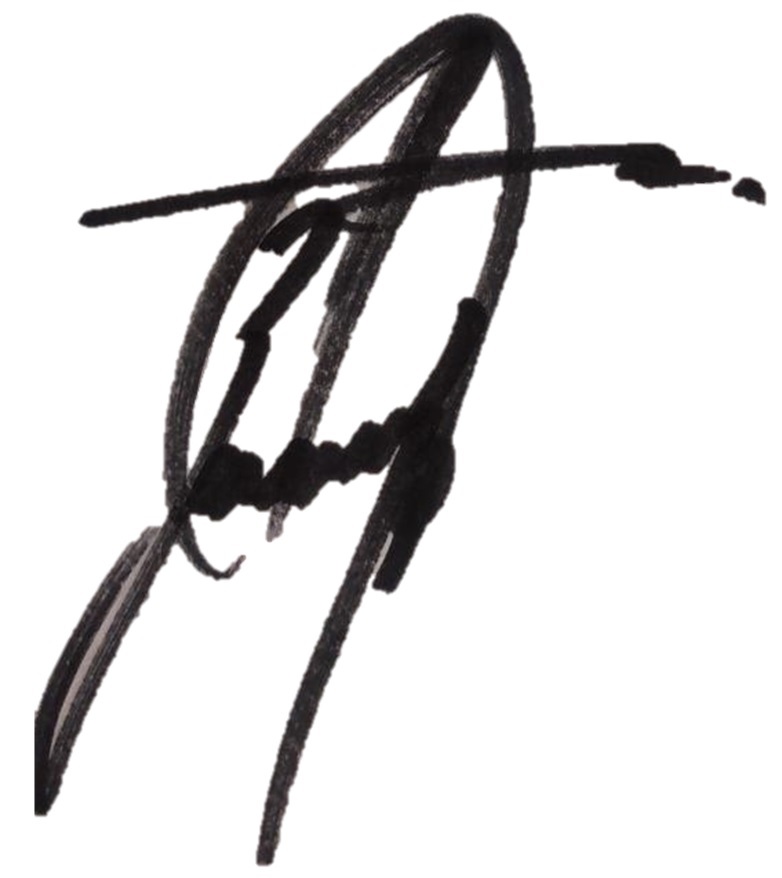 A t e n t a m e n t eDiputado Eduardo Zarzosa SánchezPresidente